Директору МБУ СШ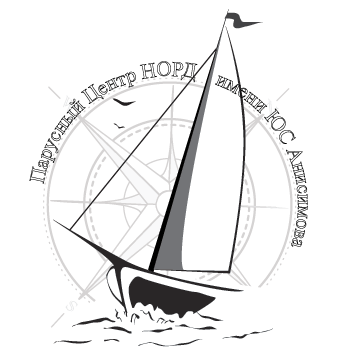 Парусный центр Норд им. Ю.С. АнисимоваА.Г. Осколковуот ___________________________________________________________ (Ф.И.О.  законного представителя)ЗАЯВЛЕНИЕПрошу зачислить в МБУ СШ Парусный центр Норд им. Ю.С. Анисимова в группу физической подготовки на программу физической подготовки по виду спорта «парусный спорт» «Шторм».моего(ю) сына (дочь) __________________________________________________________________(фамилия, имя, отчество поступающего)Дата рождения ____________________ Место рождения ____________________________________Гражданство ___________________    Школа ________________________________ Класс ________Проживающего(ую) по адресу: г.________________________________________________________                                                                     (город, улица, номер дома и квартиры)Домашний телефон __________ Моб. телефон ребенка ___________________ Эл.адрес __________Сведения о законных представителях:мать________________________________________________________________________________(Ф.И.О.)_____________________________________________________________________________________(место работы и должность)раб. телефон _____________ моб. телефон _____________________ эл. адрес _________________отец ________________________________________________________________________________(Ф.И.О.)_____________________________________________________-_______________________________(место работы и должность)раб. телефон ______________ моб. телефон _______________________ эл. адрес _______________Социальный статус семьи (нужное подчеркнуть): Многодетная (копия подтверждающего документа),Малообеспеченная (копия подтверждающего документа), Ребёнок-сирота (под опекой) (копия подтверждающего документа),Другое ______________________________________________ (копия подтверждающего документа). С Уставом, программой, документами, регламентирующими организацию тренировочного процесса и с условиями работы СШ ознакомлен(а). Несу полную ответственность за жизнь и здоровье своего ребенка по дороге на занятие и обратно домой.«_____» _________________20____г.		__________________/______________________/		 дата заполнения				подпись	ФИО законного представителя Директору МБУ СШПарусный центр Норд им. Ю.С. АнисимоваА.Г. ОсколковуАдрес: г. Архангельск, ул. Советская, 1СОГЛАСИЕ НА ОБРАБОТКУ ПЕРСОНАЛЬНЫХ ДАННЫХ(в соответствии требованиями Федерального закона от 27.07.2006 года№152-ФЗ «О персональных данных»Я, __________________________________________________________________________________, дата рождения ___________________, зарегистрирован (а) по адресу: г._______________________ ____________________________________________________________________________________ даю своё согласие, МБУ СШ Парусный центр Норд им. Ю.С. Анисимова, на обработку персональных данных моих и моего ребенка ____________________________________________ дата рождения ___________________, зарегистрированного по адресу: г.______________________ __________________________________________, приходящегося мне ________________________.(в случае опекунства указать реквизиты документа, на основании которого осуществляется опека или попечительство)с целью содействия в обучении, воспитании и оздоровлении моего ребёнка, обеспечении его безопасности и сохранности имущества, обеспечения МБУ СШ Парусный центр Норд им. Ю.С. Анисимова деятельности по спортивной подготовке несовершеннолетних, в том числе присвоение разрядов, анализа исполнения муниципальных программ, оценки их эффективности, персонифицированного учёта занимающихся в региональных системах дополнительного образования.Настоящим подтверждаю своё согласие на обработку следующих персональных данных:Анкетные данные: фамилия, имя, отчество; пол; число, месяц, год рождения; гражданство, адрес электронной почты и номер телефона. Информация для связи, данные о прибытии и выбытии из МБУ СШ Парусный центр Норд им. Ю.С. Анисимова: сведения о родителях (законных представителях): Ф.И.О., кем приходится, адресная и контактная информация, паспортные данные, место работы, должность, адрес электронной почты и номер телефона.Дополнительные сведения: копии документов, (свидетельства о рождении, паспорта), данные о медицинском допуске к занятиям по видам спорта и соревнованиям (наличие ограничений), данные о прививочных сертификатах и результатов анализов на COVID-19, социальный статус семьи, сведения об образовании, данные полиса ОМС (ДМС), СНИЛС, спортивный разряд, звание, рост, вес (весовая категория), фото и видеосъемка в рамках тренировочного процесса, подготовки и участия в соревнованиям, результаты участия в спортивных соревнованиях и прохождения контрольных испытаний, групп и этап подготовки.Разрешаю располагать на сайте, в сети интернет (в «контакте», в «фейсбуке»), в средствах массовой информации, на стенде МБУ СШ Парусный центр Норд им. Ю.С. Анисимова фотографии, фамилию, имя, возраст, спортивный разряд, звание, квалификацию и достижения моего ребёнка.Я согласен(-на), что обработка персональных данных может осуществляться в документальной и электронной форме как с использованием автоматизированных средств (АИС "LSPORT.NET», ГИС АО "Навигатор дополнительного образования" и т.п.), так и без таковых.Подтверждаю своё согласие на следующие осуществления действия с вышеперечисленными данными: сбор, систематизацию, накопление, хранение, уточнение (обновление, изменение), использование, обезличивание, блокирование, удаление, уничтожение, передачу АИС "LSPORT.NET», ГИС АО "Навигатор дополнительного образования", ГБУЗ АО «Архангельский центр лечебной физкультуры и спортивной медицины, региональным и городским спортивным федерациям.Согласие на обработку персональных данных действует с даты его подписания до истечения 3-х лет с момента отчисления или даты отзыва, если иное не предусмотрено законодательством Российской Федерации.Об ответственности за достоверность предоставляемых сведений предупрежден(а).Обязуюсь предоставлять информацию об изменении персональных данных в течение месяца со дня получения подтверждающих документов.Подтверждаю, что ознакомлен(а) с моими правами и обязанностями в области обработки персональных данных.Согласие на обработку персональных данных может быть отозвано мною на основании письменного отзыва или заявления в любое время.Согласен, что работники МБУ СШ Парусный центр Норд им. Ю.С. Анисимова обязаны прекратить обработку персональных данных и уничтожить персональные данные в течении 10 (десяти) рабочих дней с момента получения указанного отзыва или заявления.Я подтверждаю, что, давая настоящее согласие, я действую по своей воле и в интересах своих/своего ребенка, родителем (законным представителем) которого я явлюсь.« _____ » _________________ 20 ___ года	______________/______________________________/           (подпись)		        (фамилия полностью)